The Islamia University of Bahawalpur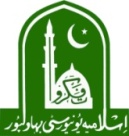 TENDER NOTICESealed Tenders on item wise rate basis are invited from the Manufacturing Firms or their Authorized Distributors, Dealers and General order Suppliers having established credentials in terms of Technical, Financial and Managerial capabilities for the supply of Lab Equipment’s, Lab Instruments for Various Departments, The Islamia University of Bahawalpur on FOR basis.1. 	Interested bidders may get the Tender Documents containing detailed specifications, terms and conditions from the Purchase Section, Account Department Abbasia Campus (Old), the Islamia University of Bahawalpur during office hours on submission of written application on letter head and a copy of CNIC or can be down loaded from the IUB website www.iub.edu.pk OR PPRA website www.ppra.punjab.gov.pk on payment of (non-refundable fee) of Rs. 1000/ (Separately for each category) through Bank challan HBL in A/C 14730000010403 or pay order in the name of the Treasurer, The Islamia University of Bahawalpur . Original receipt should be attached with Technical bid.2.	 2% Bid Security of the estimated cost as mentioned above separately against each tender (Refundable) in the shape of CDR shall be attached with the bid, otherwise bid will be rejected.3. 	The rates should be quoted on FOR basis.4. 	Single Stage – Two Envelopes bidding procedure will be adopted as per PPRA Rules 38- 2(a). The Envelopes shall be marked as “TECHNICAL PROPOSAL” AND “FINANCIAL PROPOSAL” in legible letters. Financial Proposal of bids found technically non-responsive shall be returned un-opened.5. 	Procurement shall be governed under the Punjab Procurement Rules, 2014.6. 	The rates should be quoted inclusive of all taxes. Copy of paid bank challan of professional tax and copy of the bid security shall be attached with the technical proposal.7. 	The Islamia University of Bahawalpur however, reserves the rights to reject all bids at any time prior to acceptance of a bid as per clause 35 of the Punjab Procurement Rules and grounds of rejection will be conveyed to the bidders upon their request.8. 	Tender should reach in the Office of the Chairman (SMPC), Department of Mathematics, Baghdad-ul-Jadeed Campus The Islamia University of Bahawalpur upto11.2.2020 by 02:00 PM.Tenders will be opened on the same day at 02:30 PM in the presence of bidders or their representatives.9. 	Any bid submitted after the given time schedule shall not be accepted.10. 	All taxes will be applicable as per Govt. Rules & Regulations.11. 	The rates should be valid upto90-days from the date of opening of the tender.12. 	In case of closed/forced holidays, tender opening time/date will be considered as the next working day.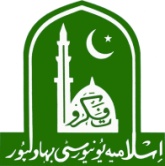 Chairman SMPCThe Islamia University of BahawalpurBaghdad-ul-Jadeed Campus, Bahawalpur.Phone: 062-9255480IPB-88Daily Express Multan on 21.02.2020The Islamia University of BahawalpurPROCUREMENT OF LAB EQUIPMENTS FOR PLANT BREEDING & GENETIC UCA&ESTENDER-A FORMName of Firm: __________________________________________________________________Mailing Address:_________________________________________________________________Phone No:	__________________ 4. Fax No: ______________________________________5.   Tender Fee Challan No. &amount_____________CDR No.& Amount______________________6.	General Sale Tax No:______________________  7. Income Tax No.________________________8.   Professional Tax No:	 ___________________________________________________________Note: All the bidders are required to mention the details of their product being offered by them in the Technical proposal and also clearly mention the name & relevant major specifications of their offered product while quoting the financial bid as well. Mere reproduction of our tender documents will not serve the purpose and the bid may be liable to be rejected by the procuring agency in such cases.Terms & Conditions All material supplied must be brand new strictly conforming to the given specifications .Old, reconditioned or refurbished equipment shall not be acceptable.Only certified dealers/distributors of the following manufacturers are eligible: A standard company from UK, USA, Japan, Singapore, Korean and Europe etc..Prices should be FOR. If the items supplied are not according to the required specification/make it will have to be replaced by the firms on  their own cost.Offer must be supported with comprehensive technical literature and specifications in original (English) for the materials/goods offered.Validity of rate should be for 90 days from the date of opening of tenders.The vendors will be responsible for any damages during Transit/Delivery. They will also be responsible for any accident and their consequent damages.Signature:	______________________Name:		______________________Designation:	______________________Date:		______________________Attachments:Earnest Money draft 			(Yes/No)Affidavit for non black listing 	(Yes/No)Bid Validity 			(Yes/No)Signed terms & conditions 		(Yes/No)Note:  Bid shall be signed by the bidder/authorized person for bidder.The Islamia University of BahawalpurPROCUREMENT OF LAB INSTRUMENT FOR ENTOMOLOGYTENDER-B FORMName of Firm: __________________________________________________________________Mailing Address:_________________________________________________________________Phone No:	__________________ 4. Fax No: ______________________________________5.   Tender Fee Challan No. &amount_____________CDR No.& Amount______________________6.	General Sale Tax No:______________________  7. Income Tax No.________________________8.   Professional Tax No:	 ___________________________________________________________Note: All the bidders are required to mention the details of their product being offered by them in the Technical proposal and also clearly mention the name & relevant major specifications of their offered product while quoting the financial bid as well. Mere reproduction of our tender documents will not serve the purpose and the bid may be liable to be rejected by the procuring agency in such cases.Terms & Conditions All material supplied must be brand new strictly conforming to the given specifications .Old, reconditioned or refurbished equipment shall not be acceptable.Only certified dealers/distributors of the following manufacturers are eligible: A standard company from UK, USA, Japan, Singapore, Korean and Europe etc..Prices should be FOR. If the items supplied are not according to the required specification/make it will have to be replaced by the firms on  their own cost.Offer must be supported with comprehensive technical literature and specifications in original (English) for the materials/goods offered.Validity of rate should be for 90 days from the date of opening of tenders.The vendors will be responsible for any damages during Transit/Delivery. They will also be responsible for any accident and their consequent damages.Signature:	______________________Name:		______________________Designation:	______________________Date:		______________________Attachments:Earnest Money draft 			(Yes/No)Affidavit for non black listing 	(Yes/No)Bid Validity 			(Yes/No)Signed terms & conditions 		(Yes/No)Note:  Bid shall be signed by the bidder/authorized person for bidder.The Islamia University of BahawalpurPROCUREMENT OF LABORATORY TIEMS FOR PHYSICS DEPARTMENTTENDER-C FORMName of Firm: __________________________________________________________________Mailing Address:_________________________________________________________________Phone No:	__________________ 4. Fax No: ______________________________________5.   Tender Fee Challan No. &amount_____________CDR No.& Amount______________________6.	General Sale Tax No:______________________  7. Income Tax No.________________________8.   Professional Tax No:	 ___________________________________________________________Note: All the bidders are required to mention the details of their product being offered by them in the Technical proposal and also clearly mention the name & relevant major specifications of their offered product while quoting the financial bid as well. Mere reproduction of our tender documents will not serve the purpose and the bid may be liable to be rejected by the procuring agency in such cases.Terms & Conditions All material supplied must be brand new strictly conforming to the given specifications .Old, reconditioned or refurbished equipment shall not be acceptable.Only certified dealers/distributors of the following manufacturers are eligible: A standard company from UK, USA, Japan, Singapore, Korean and Europe etc..Prices should be FOR. If the items supplied are not according to the required specification/make it will have to be replaced by the firms on  their own cost.Offer must be supported with comprehensive technical literature and specifications in original (English) for the materials/goods offered.Validity of rate should be for 90 days from the date of opening of tenders.The vendors will be responsible for any damages during Transit/Delivery. They will also be responsible for any accident and their consequent damages.Signature:	______________________Name:		______________________Designation:	______________________Date:		______________________Attachments:Earnest Money draft 			(Yes/No)Affidavit for non black listing 	(Yes/No)Bid Validity 			(Yes/No)Signed terms & conditions 		(Yes/No)Note:  Bid shall be signed by the bidder/authorized person for bidder.The Islamia University of BahawalpurPROCUREMENT OF LAB EQUIPMENTS FOR CHEMISTRY DEPARTMENT TENDER-D FORMName of Firm: __________________________________________________________________Mailing Address:_________________________________________________________________Phone No:	__________________ 4. Fax No: ______________________________________5.   Tender Fee Challan No. &amount_____________CDR No.& Amount______________________6.	General Sale Tax No:______________________  7. Income Tax No.________________________8.   Professional Tax No:	 ___________________________________________________________Note: All the bidders are required to mention the details of their product being offered by them in the Technical proposal and also clearly mention the name & relevant major specifications of their offered product while quoting the financial bid as well. Mere reproduction of our tender documents will not serve the purpose and the bid may be liable to be rejected by the procuring agency in such cases.Terms & Conditions All material supplied must be brand new strictly conforming to the given specifications .Old, reconditioned or refurbished equipment shall not be acceptable.Only certified dealers/distributors of the following manufacturers are eligible: A standard company from UK, USA, Japan, Singapore, Korean and Europe etc..Prices should be FOR delivery to the Cholistan Institute of Desert Studies, The Islamia University of Bahawalpur. If the items supplied are not according to the required specification/make it will have to be replaced by the firms on  their own cost.Offer must be supported with comprehensive technical literature and specifications in original (English) for the materials/goods offered.Validity of rate should be for 90 days from the date of opening of tenders.The vendors will be responsible for any damages during Transit/Delivery. They will also be responsible for any accident and their consequent damages.Signature:	______________________Name:		______________________Designation:	______________________Date:		______________________Attachments:Earnest Money draft 			(Yes/No)Affidavit for non black listing 	(Yes/No)Bid Validity 			(Yes/No)Signed terms & conditions 		(Yes/No)Note:  Bid shall be signed by the bidder/authorized person for bidder.The Islamia University of BahawalpurPROCUREMENT OF LAB INSTRUMENT FOR VETERINARY COLLEGE TENDER-E FORMName of Firm: __________________________________________________________________Mailing Address:_________________________________________________________________Phone No:	__________________ 4. Fax No: ______________________________________5.   Tender Fee Challan No. &amount_____________CDR No.& Amount______________________6.	General Sale Tax No:______________________  7. Income Tax No.________________________8.   Professional Tax No:	 ___________________________________________________________Note: All the bidders are required to mention the details of their product being offered by them in the Technical proposal and also clearly mention the name & relevant major specifications of their offered product while quoting the financial bid as well. Mere reproduction of our tender documents will not serve the purpose and the bid may be liable to be rejected by the procuring agency in such cases.Terms & Conditions All material supplied must be brand new strictly conforming to the given specifications .Old, reconditioned or refurbished equipment shall not be acceptable.Only certified dealers/distributors of the following manufacturers are eligible: A standard company from UK, USA, Japan, Singapore, Korean and Europe etc..Prices should be FOR. If the items supplied are not according to the required specification/make it will have to be replaced by the firms on  their own cost.Offer must be supported with comprehensive technical literature and specifications in original (English) for the materials/goods offered.Validity of rate should be for 90 days from the date of opening of tenders.The vendors will be responsible for any damages during Transit/Delivery. They will also be responsible for any accident and their consequent damages.Signature:	______________________Name:		______________________Designation:	______________________Date:		______________________Attachments:Earnest Money draft 			(Yes/No)Affidavit for non black listing 	(Yes/No)Bid Validity 			(Yes/No)Signed terms & conditions 		(Yes/No)Note:  Bid shall be signed by the bidder/authorized person for bidder.Tender No.Category(Quantity and specifications are available in the tender  document)Estimated Cost2% Bid SecurityALab Equipment’s for Plant Breeding & Genetic UCA&ES:Rs.200000/-Rs.4000/-BLab Equipment’s for Entomology Rs.650000/-Rs.13000/-cLab Equipment’s for Physics Rs.354000/-Rs.7080/-DLab Equipment’s for Chemistry Department:Rs.250000/-Rs.5000/-ELab Instruments for College Veterinary & Animal ScienceRs.2159586/-Rs.43192/-Sr. #ItemQtyRate per Item with all taxes1Automatic seed counterSpecifications:Microcomputer automatic control, touch key, completely automatic operation. Adjustable count speed, high accuracy, Metal shell elegant appearance, Both round and microscler seeds are suitable.Count range: Small and middle sample: 0.7~4mm, 0.7~12mmBig sample: 3~10, 3~12mm. Count accuracy: Big and Middle samples 2/1000. Seed Small 4/1000. Count Speed: 1000 pcs/3minsCounting capacity: 1~99999. Power Supply: AC 220V 50HZWork time: 5hours01Nos.SrName of ItemsQtyRate per item with all taxes1Halogen light source for microscope150W, fiber-optic stereomicroscope light for observing temperature sensitive specimensTwo 22” gooseneck light can be positioned independentlyForced air cooling system to prevent012StereomicroscopeMagnification: 20X and 40XOptical system:  Paired wide-field eyepieces are 45° inclined, with diopter adjustment. Interpupillary adjustment from 55mm to 75mm.Viewing head rotates 360°, locks in place by tightening thumb screw.Illumination: Two illumination switches allow for different light settings like turret, top, bottom, simultaneous turret and bottom or simultaneous top and bottom.Focusing: Rack and pinion focusing with slip clutch and tension adjustment."Slip-clutch" system protects against over-focusing023Sony Macro DSIR lensFocal length: 100 mmAperture: Maximum f/2.8 Minimum f/32Format Compatibility: 35mm film/full frame digital sensorFocus Distance: 13.78” / 35cmReproduction Ratio: 1:1Optical design: 8 elements in 8 groupsDimensions: 2.95 × 3.88” / 75 × 98.5mmWeight: 1.11 lb / 505 gLens type: Prime lens.014Circular wood sawPower = 2400 WattsBlade Diameter 235mm (9 inch)Depth of cut at 90 degree : 85mmDepth of cut at 45 degree : 52mmNo-load Speed : 3650r/min100% Copper Winding015Jig wood SawPower Source : Corded Electric
Power: 400W
Single Speed
No load speed: 3000 or 0-3000 SPM
Universal blade clamp holds both U & T shank blades
No blade quick-release function
45°beveling sole
Switch-on lock for continuous operation
Integral dust blow feature keeps the line of cut clear
Rubber over-mold grip
1.8m power cord
Includes: 1 hex key016Chain sawDisplacement:45.8ccRated power:1.8KwIdling speed:3200rpmMax.cutting diameter:445mm(18")Fuel tank capacity:550mlOil tank capacity:260mlPowerful 2-stroke motor017Electric Impact Drill Tool Kit20 pieces steel made028Drill machineRated power input 550 WNo-load speed 0 - 2700 rpmWeight 1.8 kgDrill spindle connecting thread 43Chuck capacity, min./max. 1,5 - 13 mmLength 262 mmWidth 253 mmImpact rate at no-load speed 0 - 41600 bpm
Drilling diameter in concrete 13 mmDrilling diameter in wood 25 mmDrilling diameter in steel 10 mmDrilling diameter in masonry 13 mm029Air blower + Vacuum cleaner100% Pure Copper. Large 1080watt Power. Very Powerful 16000rpm.Multi Speed Control.Double Function Blower + Vacuum Cleaner.220V-230V (50Hz).Best Quality High Air Pressure Motor.Long Hose Pipe For Best Pressure.With Dust Bag.Removable & Washable Dust Collector Bag.Auto Push On/Off With Auto Working Lock Switch.Very Easy To Use.Soft Grip Comfort For Use.Complete Box & Accessories + User Manual.0210Adjustable-volume micropipettesSet of four adjustable-volume micropipettes, includes 100-1000 μl, 20-200 μl, 2-20 μl, and 0.5-10 μl. 
All micropipettes with digital dials, tip ejector, and accommodate standard pipette tips0111Microscope Ring Light LED Illuminator56 bright white LED bulbsBuilt-in intensity control100,000 hours of lifeIntense and focused shadow-free illuminationVariable intensity controlMounting size: up to 2.5" (64mm) in diameterInside diameter of the ring light: 2.3" (57mm)Outside diameter of the ring light: 3.8" (98mm)Power input: 110-240V, 50-60HZ, auto switching0112Bee hivesStandard 10 frames0213Beekeeping kitBee suit with vail and gloves, smoker, stainless steel bee brush, artificial feeder0114Electric steamerPower: 900 W
Voltage: 220-240 V
Frequency: 50/60 Hz
Cord length: 80 cm
Capacity (max): 2.5 + 2.9 L
Capacity water tank: 1L0115Multifunction Environment MeterDigital Multi-function Environment Meter which combined the function of Sound Level Meter ,Lumino meter, Relative Humidity Meter, Temperature Meter, and AnemometerPower Supply:  1x9V 6F22 BatteryProduct Size:  280mm x 89mm x 50mm / 11.0" x 3.5" x 2.0"Product Weight:  433g / 0.95lbCertificate:  CE / ETL / RoHSAuto & Manual Ranging
Auto Power Off
Area range 0~999.9m², 0~999.9ft²
AVG / MAX / MIN / DIF (MAX-MIN)
A / C Weighting Indication
Data Hold
Display Backlight
Low Battery Display0116Weather station Color Display; Touch PanelCan Connect To Wi-FiTransmission Distance: Max. 100meter (330 Feet) 
(Test In Open Field, No Obstacle In Between)
Frequency: 433 Mhz
 Temperature Range: -40～+60°C
Accuracy : +/- 1˚C
Resolution:0.1˚C
 Humidity Range:10%～99%
Accuracy : +/- 5%
 Rain Volume: 0 - 6000 Mm
Resolution:0.3mm (If Rain Volume < 1000mm), 1mm (If Rain Volume > 1000mm)
Accuracy : +/- 10%
 Wind Speed: 0-50m/S (0~100mph)
Accuracy: +/- 1m/S (Wind Speed< 5m/S), +/-10% (Wind Speed > 5m/S)
 Wind Direction: 0 To 359 Degree
 Light: 0-200k Lux
Accuracy : +/-15%
 Measuring Interval Outdoor Sensor: 16 Sec
 Indoor Data
Indoor Temperature Range:   0˚C--60˚C
Resolution :   0.1˚C
Accuracy :    +/- 1˚C
 Humidity:     10%～99%
Resolution:   1%      
 Air Pressure Range : 700-1100hpa (20.67-32.5inhg)
Accuracy   : +/-3hpa 
Resolution : 0.1hpa (0.01inhg)01Sr #Name of ItemsCat No.QuantityCompanyUnit price (PKR)1Blamer Lamps451131Leybold Didactic GMBH2Translucent screen441531-3Electron diffraction tube555171-4Stand rod for electron tube555051-5High Voltage power supply 10KV521701-6Double-pol cut-out switch504501-7Transformer (2-12V)521252-8Oil atomizer 685 751-9Coaxial cable for GM. Tube holder6Philips harris10Timer ScalarXKS 302-010F2Griffen11Analog Digital Multi meter Matra Hit 24 S1Matra Hit (Made in Germany)12Silicon Oil 685 752.5 ML (two packs)Leybold Didactic GMBH (made in Germany) 13Tangential B-Probe  516 601Leybold DidacticSr. #ItemQtyRate per Item with all taxes1Personal Dosimeters For Materials Chemistry LaboratoryMeasurement range: dose rate: 0.01 µSv/h ~30mSv/hCumulative dose: 0.00 µSv ~999.9mSvEnergy range: 40Kev~1.5MevEnergy response error: ≤±30% (according to 137Cs)Relative basic error: ≤±10%Measuring time: automatic adjustment according to radiation, quick responseAlarm value: 0.5, 1.0, 2.5, 10, 30, 50, 100, 500 µSv/hProtective alarm response time: ≤5 secondDisplay: LCDDisplay unit: dose rate (µSv/h or mSv/h) and Cumulate dose  (µSv or mSV)— Should be PC communicable.Battery powered/External powered with a long battery time. Should be light weight and wearable in Pocket or around the wrist. Should be water proof.Warranty: Comprehensive warranty including parts and readings should not be less than 3 years at no cost of the purchaser01No2Lead Apron for X-rays Protection  Material	Lead rubber, leather or coatedColor	Blue preferredLead Equivalent	0.30-0.5mmpbSize	Large (equivalent to 180 cm length)02Nos.SrName of ItemsQtyRate per item with all taxes1Haemocytometer with all accessories (Germany)202Sahli'sApparatrus for Hb estimation will all accessories203Wintrobe Tubes Stands for ESR estimation104Scissors-straight – 10”205Scissors-straight curved206Hand saw47Rib cutter48Rib shear49Tissue Forceps large 6 inches1010Simple Forceps 6 inches1011Simple Forceps 8 inches1012Artery forceps1013B.P. handle No. 32014B.P. handle No. 42015Surgical Blades for B.P. Handle No.3 (Pack of 100)216Surgical Blades for B.P. Handle No.4 (Pack of 100)217Steel Moulds L-shape for tissue processing1018Ice Box (Medium Size)519Microtome Blades (Feather / Erma, Japan) Pack of 50120Bucket fitted with taps, etc. for embalming521Plastic drums with cover522Enameled iron trays1023Stropping leather524Electric pointers525Small Animal Cage126Postmortem / Dissection Kits527Dissection Set528Large Tub made up of stainless steel of 16 guage with Lid, flat bottom, L 4ft, W 2ft & 6in, H 2ft with rubber rim on top border edges. With wheel stand,129Small Tub made up stainless steel of 16 guage with Lid, flat bottom, L 3ft, W 1ft & 9in, H 2ft with rubber rim on top border edges. With Wheel stand.130Steel Racks (height 5ft, length 3ft, width 1ft & 4in): Frame made up of 1.5 inch steel angles (with holes for shelf height adjustment) with 04 shelves of stainless steel (as shown in picture). 231Hair Trimmer132Plastic Tags for animals (1-100)133Electric Grinder for Hoof Trimming (Hitachi)134Jacob’s Chuck 260mm long with 1/4" (6mm)135Bone clamp 7½ Inches136Depth gauge137Screw driver Hexagonal 2.5mm1SrName of ItemsQtyRate per item with all taxes38Plate bender pliers for 2.0mm & 2.7mm plates with 200mm length139Wire cutter  9 inches long140Pin cutter 225 mm long141Hammer 9½ inches long (470 grams)142Wire passer 6 inches long143Wire passer 9 inches144Wire twister 12 inches145Chisel stainless steel  19mm long146Pliers stainless steel 170mm long147Screw cutter 6 inches long148Bone rounger 9 ¾ inches long149Bone cutter 225 mm long150Bone curette 6 inches  long151Biopsy needle 152Container/box153Laryngeoscope Fiber Handle 5”, Blade 4, LED light154Surgical Light Bulb (Halogen)155Auto Scope Handle 5”156Operation Theater bulb 08 x 85157Ventilator Pipe (silicon) 02 x 2500158Rebreathing bag 2 liter 02 x 750159Soda lime1000 gram160Hair clipper161Electric cautery162Vaginal Mare Speculum163Vulvar Needle164Uterine Support265Wire Saw 1m with 2 handle knife266CIDER Applicator267Semen insemination gun268Straw cutter169Verniar Caliper270Steel Palpation Table271Artificial Insemination rods1072CIDER for heat sync.273Foley catheters274Different Stains Slides Cover Slips box of 600175Surgical kit for cesarean section176Obstretical Knife277Calf Puller,178Stethoscopes with multiple ear-pieces 179Phonandoscopes180Pleximeters and percussion hammers 181Electronic stethoscope 182Opthalmoscopes183Otoscopes184Laryngoscopes 185Oesohagoscopes186Tracheo-scopes 187Fibroptic endoscope 188Slings 189Needle holders Mayo, 5inch stainless steel 290Needle holders Mayo, 6inch stainless steel 291Needle holders Mayo, 8inch stainless steel 2SrName of ItemsQtyRate per item with all taxes92Needle holder Mathew, 6inch stainless steel 293Needle holder Mathew, 8inch stainless steel 294Bandage scissors, 6inch stainless steel 295Bandage scissors, 7inch stainless steel 296Artery forceps straight, 5inch stainless steel 297Artery forceps straight, 6inch stainless steel 298Artery forceps straight, 7inch stainless steel 299Artery forceps straight, 8inch stainless steel 2100Artery forceps Curved, 5inch stainless steel 2101Artery forceps Curved, 6inch stainless steel 2102Artery forceps Curved, 7inch stainless steel 2103Artery forceps Curved, 8inch stainless steel 2104Mayo Scissors curved, 5inch stainless steel 2105Mayo Scissors curved, 6inch stainless steel 2106Mayo Scissors curved, 7inch stainless steel 2107Mayo Scissors curved, 8inch stainless steel 2108 Mayo Scissors straight, 5inch stainless steel 2109 Mayo Scissors straight, 65inch stainless steel 2110 Mayo Scissors straight, 7inch stainless steel 2111 Mayo Scissors straight, 8inch stainless steel 2112Dressing forceps, 5 inch stainless steel2113Dressing forceps 6 inch stainless steel2114Dressing forceps, 8 inch stainless steel2115Tissue forceps,5 inch stainless steel2116Tissue forceps,6 inch stainless steel2117Tissue forceps,8 inch stainless steel2118Mosquito forceps, 6inch stainless steel2119Mosquito forceps, 8inch stainless steel2120Metzembam scissors straight, 6inch stainless steel 2121Metzembam scissors straight, 8inch stainless steel 2122Metzembam scissors curved, 6inch stainless steel2123Metzembam scissors curved, 8inch stainless steel2124Dressing forceps, 6inch stainless steel2125Dressing forceps, 8inch stainless steel2126Towel clamp, 4inch stainless steel2127sponge forceps, 8inch stainless steel2128Allis Foreceps, 8inch stainless steel2129Skin retractor, 6inch stainless steel2130Doyen compression forecep, 8inch stainless steel2131Groove director, 6inch stainless steel2132curved hemostatic foreceps, 6inch stainless steel2133Babcok intestinal foreceps, 6inch stainless steel2134Roschestecalmaltforeceps, 8inch stainless steel2135Surgical blade handles, No. 32136Surgical blade handles, No. 42137Steel bowl for dressing2138Jackob chuck,260mm long with 1/4" (6mm)1139Drill machine Battery operated for surgery1140Bone clamp, 7½ Inches1141Depth gauge1142Screw driver, Hexagonal 2.5mm1143Plate bender for 2.0mm & 2.7mm plates with 200mm length1144Wire cutter  9 inches long1145Pin cutter 225 mm long1146Hammer 9½ inches long (470 grams)1147Wire passer 6 inches long1SrName of ItemsQtyRate per item with all taxes148Wire twister 12 inches1149Chisel stainless steel  19mm long1150Pliers stainless steel 170mm long1151Screw cutter 6 inches long1152Bone rounger 9 ¾ inches long1153Bone cutter 225 mm long1154Bone curette 6 inches  long1155Biopsy needle 1156Drill Sleeves1157Drill Guides1158Container/box1159Pedestal Surgical lights2160Surgical stools4161Operation table for small animals (stainless steel top) (Hydraulic)2162Dressing drum small2163Dressing drum large2164Stainless steel Tray 12x182165Clipping Scissors 10”2166Intravenous drip stands2167Catheter for dog2168Catheter for cat2169Surgical pack for small animals1170Surgical pack for large animals1171Dental Instruments, small animal1172Teat and udder Instruments1173Endoscope, small animal1174X-ray accessories cassettes and different1175X-ray protection accessories (lead gloves, lead aprons, googols, lead screen)1176Laryngeoscope (small animal)1177Laryngeoscope (large animal)1178Bowls medium size 6”3179Electric clipping machine2180Torch, large size2181Otoscope2182ventilator Pipe, silicon2183Rebreathing bag,2 liter2184soda lime, 1000 gram1